Teacher Name: Azka Sadia       Class:   8   Subject: English                Date: 30th September 2019Worksheet # 2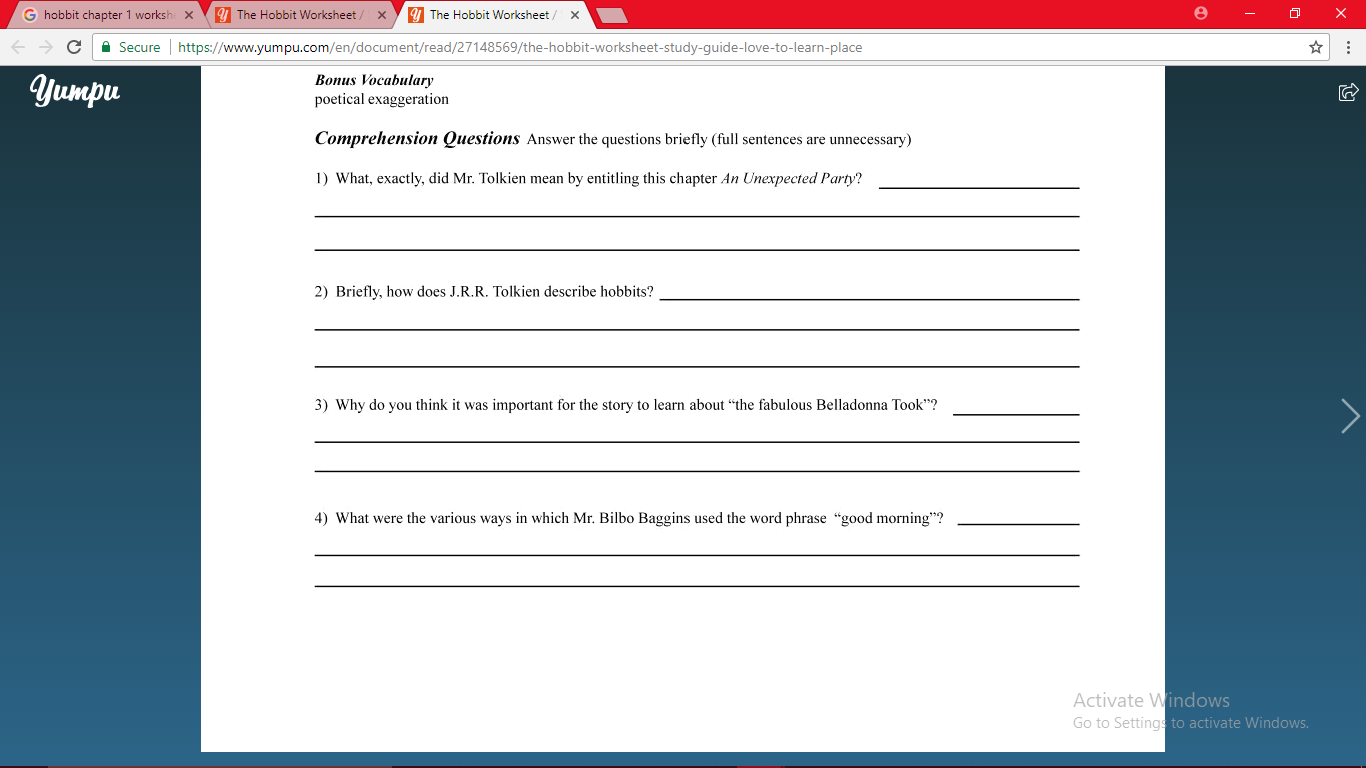 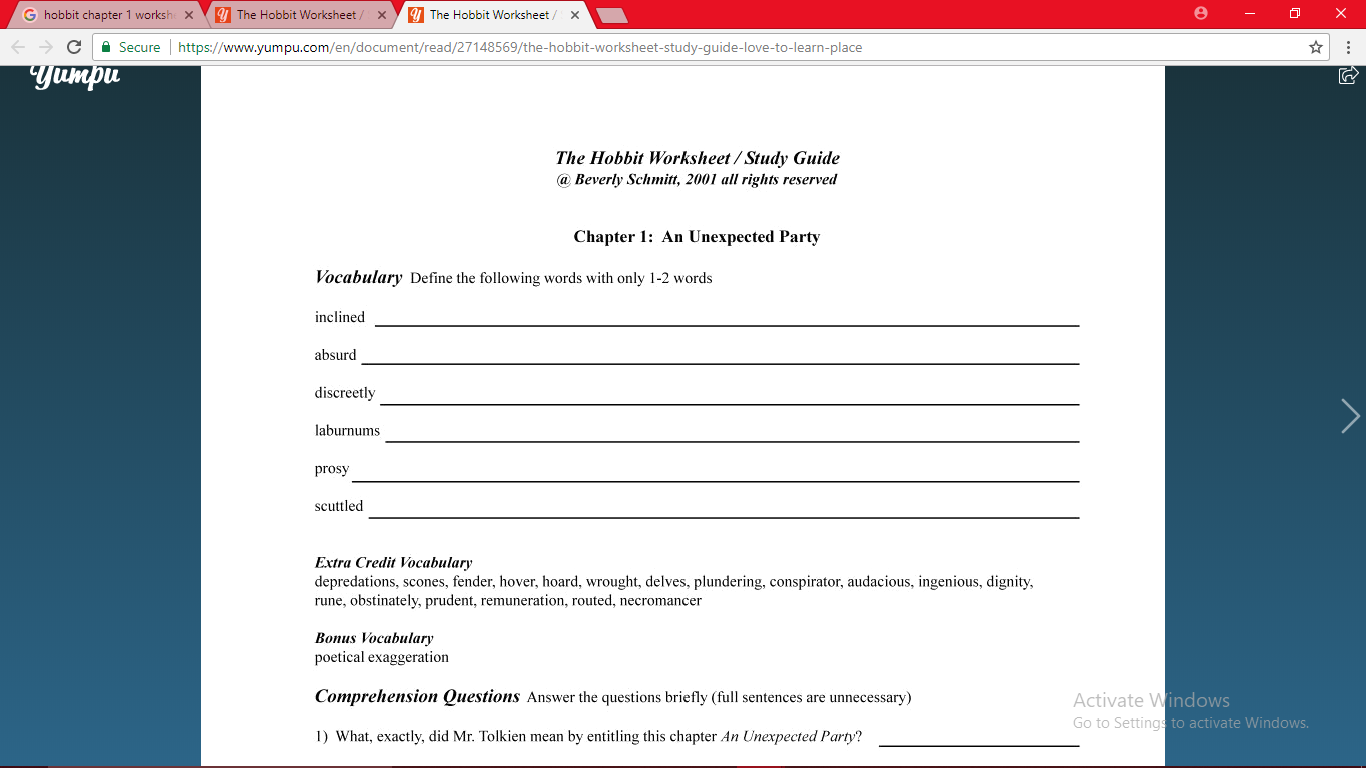 